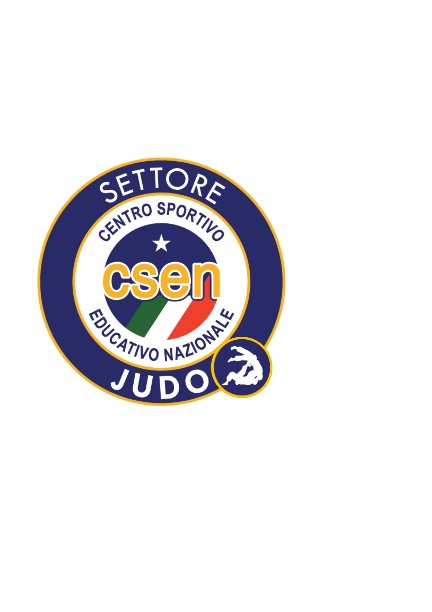 CHIEDE DI ESSERE AMMESSO/A AL CORSO DI JUDO C.S.E.N. PER LA QUALIFICA DI ALLENATORE	Luogo e dataAL  Responsabile Tecnico  Settore Judo             CSEN Regione Lombardia           M°  Gregorio ImperatoreJUDOATLETAPRESIDENTE DI GIURIAINSEGNANTE TECNICOUFFICIALE DI GARASottoscritto/a          Sottoscritto/a          Sottoscritto/a          Sottoscritto/a          Sottoscritto/a          Sottoscritto/a          Sottoscritto/a          Sottoscritto/a          Sottoscritto/a          Sottoscritto/a          Sottoscritto/a          Sottoscritto/a          Sottoscritto/a          Sottoscritto/a          Sottoscritto/a          Sottoscritto/a          Sottoscritto/a          Sottoscritto/a          Sottoscritto/a          Sottoscritto/a          Sottoscritto/a          Sottoscritto/a          Sottoscritto/a                                                                               Cognome                                                   Nome                                                                     Cognome                                                   Nome                                                                     Cognome                                                   Nome                                                                     Cognome                                                   Nome                                                                     Cognome                                                   Nome                                                                     Cognome                                                   Nome                                                                     Cognome                                                   Nome                                                                     Cognome                                                   Nome                                                                     Cognome                                                   Nome                                                                     Cognome                                                   Nome                                                                     Cognome                                                   Nome                                                                     Cognome                                                   Nome                                                                     Cognome                                                   Nome                                                                     Cognome                                                   Nome                                                                     Cognome                                                   Nome                                                                     Cognome                                                   Nome                                                                     Cognome                                                   Nome                                                                     Cognome                                                   Nome                                                                     Cognome                                                   Nome                                                                     Cognome                                                   Nome                                                                     Cognome                                                   Nome                                                                     Cognome                                                   Nome                                                                     Cognome                                                   NomeNataaaaaaaaaaaaaaaaaaaailililComune                                                            Prov.Comune                                                            Prov.Comune                                                            Prov.Comune                                                            Prov.Comune                                                            Prov.Comune                                                            Prov.Comune                                                            Prov.Comune                                                            Prov.Comune                                                            Prov.Comune                                                            Prov.Comune                                                            Prov.Comune                                                            Prov.Comune                                                            Prov.Comune                                                            Prov.Comune                                                            Prov.Comune                                                            Prov.Comune                                                            Prov.Comune                                                            Prov.Comune                                                            Prov.Comune                                                            Prov.Codice Fiscale	Codice Fiscale	Codice Fiscale	Codice Fiscale	Codice Fiscale	Codice Fiscale	Codice Fiscale	Codice Fiscale	Codice Fiscale	Codice Fiscale	Codice Fiscale	Codice Fiscale	Codice Fiscale	Codice Fiscale	Codice Fiscale	Codice Fiscale	Codice Fiscale	Codice Fiscale	Codice Fiscale	Codice Fiscale	Codice Fiscale	Codice Fiscale	Codice Fiscale	Codice Fiscale	Domiciliato aDomiciliato aDomiciliato aDomiciliato aDomiciliato aDomiciliato aDomiciliato aDomiciliato aDomiciliato aDomiciliato aDomiciliato aDomiciliato aDomiciliato aDomiciliato aDomiciliato aDomiciliato aDomiciliato aDomiciliato aDomiciliato aDomiciliato aDomiciliato aDomiciliato aDomiciliato aCap.        ComuneCap.        ComuneCap.        ComuneCap.        ComuneCap.        ComuneCap.        ComuneCap.        ComuneCap.        ComuneCap.        ComuneCap.        ComuneCap.        ComuneCap.        ComuneCap.        ComuneCap.        ComuneCap.        ComuneCap.        ComuneCap.        ComuneCap.        ComuneCap.        ComuneCap.        ComuneCap.        ComuneCap.        ComuneCap.        ComuneProv.In viaIn viaIn viaIn viaIn viaIn viaIn viaIn viaIn viaIn viaIn viaIn viaIn viaIn viaIn viaIn viaIn viaIn viaIn viaIn viaIn viaIn viaIn viaN.Telefono (abitazione-ufficio)Telefono (abitazione-ufficio)Telefono (abitazione-ufficio)Telefono (abitazione-ufficio)Telefono (abitazione-ufficio)Telefono (abitazione-ufficio)Telefono (abitazione-ufficio)Telefono (abitazione-ufficio)Telefono (abitazione-ufficio)Telefono (abitazione-ufficio)Telefono (abitazione-ufficio)Telefono (abitazione-ufficio)Telefono (abitazione-ufficio)Telefono (abitazione-ufficio)CellulareCellulareCellulareCellulareCellulareCellulareCellulareCellulareCellulareCellulareIndirizzo di posta elettronicaIndirizzo di posta elettronicaIndirizzo di posta elettronicaIndirizzo di posta elettronicaIndirizzo di posta elettronicaIndirizzo di posta elettronicaIndirizzo di posta elettronicaIndirizzo di posta elettronicaIndirizzo di posta elettronicaIndirizzo di posta elettronicaIndirizzo di posta elettronicaIndirizzo di posta elettronicaIndirizzo di posta elettronicaIndirizzo di posta elettronicaIndirizzo di posta elettronicaIndirizzo di posta elettronicaIndirizzo di posta elettronicaIndirizzo di posta elettronicaIndirizzo di posta elettronicaIndirizzo di posta elettronicaIndirizzo di posta elettronicaIndirizzo di posta elettronicaIndirizzo di posta elettronicaIndirizzo di posta elettronicaTitolo di studioTitolo di studioTitolo di studioTitolo di studioTitolo di studioTitolo di studioTitolo di studioTitolo di studioTitolo di studioTitolo di studioTitolo di studioTitolo di studioTitolo di studioProfessioneProfessioneProfessioneProfessioneProfessioneProfessioneProfessioneProfessioneProfessioneProfessioneProfessioneTesseratTesseratTesseratPer l’anno in corso con Licenza Federale n.Per l’anno in corso con Licenza Federale n.Per l’anno in corso con Licenza Federale n.Per l’anno in corso con Licenza Federale n.Per l’anno in corso con Licenza Federale n.Per l’anno in corso con Licenza Federale n.Per l’anno in corso con Licenza Federale n.Per l’anno in corso con Licenza Federale n.Per l’anno in corso con Licenza Federale n.Per l’anno in corso con Licenza Federale n.Per l’anno in corso con Licenza Federale n.Per l’anno in corso con Licenza Federale n.Per l’anno in corso con Licenza Federale n.Per l’anno in corso con Licenza Federale n.Per l’anno in corso con Licenza Federale n.Per l’anno in corso con Licenza Federale n.Per l’anno in corso con Licenza Federale n.Per l’anno in corso con Licenza Federale n.o budo passo budo passo budo passA favore della Società SportivaA favore della Società SportivaA favore della Società SportivaA favore della Società SportivaA favore della Società SportivaA favore della Società SportivaA favore della Società SportivaA favore della Società SportivaA favore della Società SportivaA favore della Società SportivaA favore della Società SportivaA favore della Società SportivaA favore della Società SportivaA favore della Società SportivaA favore della Società SportivaA favore della Società SportivaA favore della Società SportivaA favore della Società SportivaA favore della Società SportivaA favore della Società SportivaA favore della Società SportivaA favore della Società SportivaA favore della Società SportivaA favore della Società SportivaCodice SocietàCodice SocietàCodice SocietàCodice SocietàCon la qualifica diCon la qualifica diCon la qualifica diCon la qualifica diCon la qualifica diCon la qualifica diCon la qualifica diCon la qualifica diCon la qualifica diConseguito aConseguito aConseguito aConseguito aConseguito aConseguito aConseguito aConseguito aConseguito aIlIlIlIlCon decorrenza 01/01/Con decorrenza 01/01/Con il grado diCon il grado diCon il grado diCon il grado diCon il grado diCon il grado diCon il grado diCon il grado diCon il grado diConseguito aConseguito aConseguito aConseguito aConseguito aConseguito aConseguito aConseguito aConseguito aIlIlIlIlCon decorrenza 01/01/Con decorrenza 01/01/1° DAN2° DAN3° DANIn programma  a    Trescore Balneario        e   Capriate San Gervasio  Il  5 ottobre 2019lsottoscrittoDichiara che è in possesso dei requisiti previsti nelle norme C.S.E.N., che quanto sopra affermato corrisponde a verità e che è a conoscenza che ogni dichiarazione FALSA comporta automaticamenteaffermato corrisponde a verità e che è a conoscenza che ogni dichiarazione FALSA comporta automaticamenteaffermato corrisponde a verità e che è a conoscenza che ogni dichiarazione FALSA comporta automaticamentel’annullamento della partecipazione al Corso ed all’Esame ed il deferimento al Giudice Sportivo.l’annullamento della partecipazione al Corso ed all’Esame ed il deferimento al Giudice Sportivo.l’annullamento della partecipazione al Corso ed all’Esame ed il deferimento al Giudice Sportivo.FIRMA        